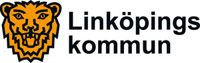 2016-06-16Bygg- och miljönämndenPressmeddelande inför bygg- och miljönämndens sammanträdeFör ytterligare information kontakta bygg- och miljönämndens ordförande Gunnar Gustafsson (MP) telefon 0709-544 778Kvällsinspektioner på restaurangerSex restauranger hade brister som miljökontoret ska följa upp, sex hade mindre brister och sex var helt godkända. Den vanligaste orsaken till anmärkningar är felaktig temperatur.På kvällen den 12 maj gjorde miljökontoret inspektioner på pizzerior och restauranger i Ljungsbro, Vikingstad, Linghem och Sturefors. 18 restauranger fick besök, som inte var anmälda i förväg.Vid inspektioner kontrollerar miljökontoret rengöring, kyltemperaturer, varmhållningstemperatur och förvaring av livsmedel. Miljökontoret gör normalt inspektioner på dagtid, men ibland även på kvällar och helger. Flera verksamheter har delvis annan personal och andra rutiner kvällstid och det finns behov av kontroll även då.Sex av de restauranger som fick besök denna kväll var helt godkända. Sex stycken hade mindre brister, som följs upp vid nästa ordinarie kontroll. De övriga sex verksamheterna hade brister som krävde åtgärder och uppföljning inom kort. 
– Det är bekymmersamt att så mycket som en tredjedel av alla inspekterade restauranger behöver omkontroll. Det är faktiskt inget gott betyg till branschen som helhet, säger Gunnar Gustafsson (MP), ordförande i bygg- och miljönämnden. En väldigt vanlig anledning till omkontroll är att mat förvaras vid fel temperatur. Mat som ska vara kall eller varm är istället ljummen. När mat förvaras vid fel temperatur sker en väldigt snabb bakterietillväxt, som kan leda till svåra matförgiftningar.– Vi har nyligen haft svåra matförgiftningsfall i Linköping. En maträtt som äts utan problem vid halv tolv kan en timme senare leda till svår matförgiftning om den har förvarats fel. Var en uppmärksam konsument och säg till på restaurangen om exempelvis varm buffémat är ljummen eller den kalla delen inte är kyld. Då ska den inte serveras. Anmäl misstänkt matförgiftning till miljökontoret, avslutar Gunnar Gustafsson.Kommunen har god livsmedelskontrollBygg- och miljönämnden uppfyller lagstiftningens krav för livsmedelskontroll. Det visar länsstyrelsens revisionsrapport.Länsstyrelsen konstaterar i sin rapport att kommunen ligger i framkant inom området.Revisionen fokuserade bland annat på planering och att verksamheterna får tillräckliga kontroller. Länsstyrelsen har granskat de rutiner som används. Länsveterinären har även deltagit vid en inspektion på ett livsmedelsföretag för att se hur rutinerna används i praktiken.När det gäller punkten verifiering av uppföljning och att kontrollen är effektiv, behöver nämndens arbete förbättras. En hel del aktiviteter genomförs redan, men det arbetet behöver struktureras på ett bättre sätt tycker länsstyrelsen i sin rapport.Länsstyrelsen noterar också att Linköpings kommun drar ett stort lass när det gäller samverkan mellan kommunerna i länet inom MÖTA (Miljösamverkan Östergötland), vilket är en framgångsfaktor. Länsstyrelsen anser att revisionen genomfördes i en öppen atmosfär med kunniga chefer samt nämndordförande och vice nämndordförande, som båda visade stort engagemang. – Det är en glädje och en styrka för Linköping och alla oss Linköpingsbor att vi har ett kompetent Miljökontor som har utmärkt kontrollverksamhet. Jag är stolt över den engagerade personal vi har på kontoret, säger Gunnar Gustafsson (MP), ordförande i bygg- och miljönämnden.Bygglov till första huset i Fjälla EkobyNär nämnden nu ger bygglov till första huset i Fjälla Ekoby, sker det på ett litet annorlunda sätt – direkt från översiktsplan i stället för detaljplan.Fjälla Ekoby, vid Fjälla i närheten av Järnlunden i södra delen av Linköping initierades på 00-talet. Ett första hus fick bygglov 2011, men av olika anledningar blev inte det huset färdigt. Ekobyn beskrevs ganska detaljerat i ”Översiktsplan för landsbygden och småorterna”, därför prövar bygg- och miljönämnden bygglov för en grupp av byggnader direkt gentemot översiktsplan. Normalt krävs annars en detaljplan för grupper av hus på landsbygden.Bygg- och miljönämnden tar redan i bygglovsansökan ställning till materialval och energiberäkningar. I vanliga bygglov krävs endast lagstiftningens minimikrav, men här är det upp till nämnden att tolka vad som krävs av ett hus i en ekoby, utifrån översiktsplanen. – Vi begär av de sökande att de ska redovisa vilka byggmaterial de kommer att använda, att de har ett ekologiskt helhetstänk kring sitt bygge, hur mycket energi huset kommer att förbruka – eller helst producera – och en bedömning gentemot de miljöklassningar av hus som finns, säger nämndordförande Gunnar Gustafsson (MP). En ekoby är inte vilket villaområde som helst, och nu prövar vi direkt mot översiktsplan, därför kan vi ställa dessa krav.Ekoby definieras så här i översiktsplanen:”En ekoby, det vill säga ett område med energisnåla hus som byggs med naturvänliga material och med lokalt anpassad VA-teknik och avfallshantering, är en boendeform för framtiden och positiv för en hållbar utveckling. Ekobyar, baserade på kretsloppstänkande, kan använda miljövänliga energikällor (gärna lokalt producerat) och har vanligtvis möjlighet till viss självhushållning, såsom odling och djurhållning. Ekobyar bör lokaliseras så att de lämpar sig för ett hållbart resande (bilpool/samåkning).”I litteraturen beskrivs ekobyar ofta som till lika stora delar sociala som ekologiska projekt. De sociala delarna handlar om gemensamma lösningar och samarbeten kring livets nödvändigheter, gemensam odling och liknande. I Fjälla ekoby finns det mark avsatt för odling utanför de egna tomterna.– Tankarna om ökad social gemenskap i boendet tror jag är ett svar på många livsstilsproblem vi upplever idag, säger Gunnar Gustafsson. (MP). En social gemenskap återknyter till de gemenskaper vi har haft i boendet genom historien, men som förlorades i samhällsplaneringen under 1900-talets andra hälft. Det finns lysande undantag, som kollektivhusen i Stolplyckan i Linköping. Det är också en viktig del av planeringen i Vallastaden, där bo- och samhällsexpot kommer att hållas hösten 2017.Det finns mycket bra byggmaterial idag, där plaster med olika kemiska tillsatser undviks, exempelvis. Isolering finns till exempel i form av träullsskivor, linskivor, löst träull eller fårull. Halm och återvunnet papper används också som isoleringsmaterial. Trä och lera är självklara gamla beprövade naturmaterial vid byggande.– Det perfekta ekohuset vore ett passivhus som när det har tjänat ut bara kunde plöjas ned och återgå till naturen, säger Gunnar Gustafsson (MP). Dit kommer vi aldrig att nå med moderna el- och VVS-installationer. Men vi vill att övriga byggmaterial ska vara så naturnära som möjligt, i en ekoby och helst också i all ny bebyggelse.Summering av 2015 års byggande – ett rekordår för LinköpingUnder 2015 påbörjades 2 314 bostäder och 940 bostäder färdigställdes. Antalet påbörjade lägenheter har under en lång rad år legat kring 500, med bottennapp på 350 påbörjade lägenheter 2010 och 2011.– Det är mycket glädjande bostadsproduktionen äntligen har kommit igång i Linköping, säger Gunnar Gustafsson (MP), bygg- och miljönämndens ordförande. Koalition för Linköping (MP, S och L) har en mycket tydlig och aktiv bostadspolitik och vårt kommunala bostadsbolag Stångåstaden har fått en ledande roll. Det har dragit igång hela marknaden. Bygglovskontoret ger bygglov, startbesked och slutbesked vid byggnation av bostäder och andra lokaler.– Personalen på kontoret är helt fantastisk som har orkat dra detta lass på i princip befintlig personalstyrka. Men i längden är denna arbetsbelastning svår att hantera för kontoret utan förstärkningar, säger Gunnar Gustafsson.